Pour les enfants en Maternelle 
 Un sac assez grand pour mettre un grand cahier 
 Une gourde
 Une serviette avec un élastique pour la cantine
 Une blouse
 Des vêtements de rechange (dans un sac qui restera à l’école) marqués au nom de l’enfant.
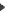 